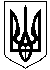 ВИКОНАВЧИЙ КОМІТЕТЗВЯГЕЛЬСЬКОЇ МІСЬКОЇ РАДИРІШЕННЯ29.03.2023      	                                                                                 № 702Про  затвердження   переліку   території обслуговування  за закладами загальноїсередньої  освіти Звягельської   міської територіальної громади      Керуючись  підпунктом 1 пункту а статті 32, статтею 40  Закону України «Про місцеве  самоврядування  в Україні»,  абзацами 5, 6 пункту 2 статті 66 Закону України «Про освіту»,  підпунктами 1, 3 пункту 5 Порядку ведення обліку дітей шкільного віку та учнів, затвердженого постановою Кабінету Міністрів України від 13.09.2017 № 684,  наказом Міністерства освіти і науки України від 16.04.2018  № 367 «Про затвердження Порядку зарахування, відрахування та переведення учнів до державних та комунальних закладів освіти для здобуття повної загальної середньої освіти», у зв’язку з перейменуванням територіальної громади,                її вулиць та провулків, з метою забезпечення доступності загальної середньої освіти для всіх громадян, які проживають на відповідній території, виконавчий комітет  міської ради ВИРІШИВ:      1.Затвердити перелік території обслуговування за закладами загальної середньої освіти міста (додаток 1).     2. Затвердити перелік території обслуговування за закладами загальної середньої освіти сільської місцевості  (додаток 2).     3. Рішення виконавчого комітету міської ради від 14.11.2018 № 820 «Про затвердження переліку території обслуговування за закладами загальної середньої освіти міста» визнати таким, що втратило чинність.     4. Контроль за   виконанням цього рішення  покласти на  заступника  міського голови  Наталію БОРИС.Міський голова                                                                             Микола  БОРОВЕЦЬДодаток 1до рішення   виконавчого комітетуміської ради  від     29.03.2023   №702Переліктериторії обслуговуванняза закладами загальної середньої освіти містаКеруючий справами виконавчогокомітету міської ради                                                                       Олександр ДОЛЯДодаток 2до рішення   виконавчого комітетуміської ради  від   29.03.2023   №702Переліктериторії обслуговуванняза закладами загальної середньої освіти сільської місцевостіКеруючий справами виконавчогокомітету міської ради                                                                       Олександр ДОЛЯ№ з/пНазва вулиці або провулкаНазва вулиці або провулкаНомери будинків1234Ліцей №1 імені Лесі Українки Звягельської міської радиЛіцей №1 імені Лесі Українки Звягельської міської радиЛіцей №1 імені Лесі Українки Звягельської міської радиЛіцей №1 імені Лесі Українки Звягельської міської ради1вул.Троїцькавсі будинки2вул.Варшавськавсі будинки3вул.Соборності1-464вул.Історичнавсі будинки5вул.Олени  Пчілкивсі будинки6вул. Генерала  Кульчицькоговсі будинки7вул.Родини  Косачіввсі будинки8вул.Героїв  Майдану1-969вул.Замковавсі будинки10вул.Ольги  Косач-Кривинюквсі будинки11вул.Родини  Соколовськихвсі будинки12вул.Шолом  Алейхемавсі будинки13вул.Шевченка1-914вул.Юрія  Ковальськоговсі будинки15вул.Юрія  Яновськоговсі будинки16площаЛесі Українкивсі будинки17пров.Родини  Косачіввсі будинки18пров.Шевченкавсі будинкиГімназія № 2 Звягельської міської радиГімназія № 2 Звягельської міської радиГімназія № 2 Звягельської міської радиГімназія № 2 Звягельської міської ради1вул.Миколи  Арсеничавсі будинки2вул.Юрія Глухова1-593вул.Медична 3-54вул.Михайлівськавсі будинки5вул.Анни  Ярославнивсі будинки6вул.Лесі  Українки2-127вул.Шевченка10-35 8вул.Мирувсі будинки9вул.Іоанна Павла ІІвсі будинки10вул.Платона   Майбородивсі будинки11вул.Котляревськоговсі будинки12вул.Лянгусавсі будинки13вул.Миколи   Міхновськоговсі будинки14вул.Наталії  Оржевськоївсі будинки15вул.Саксаганськоговсі будинки16вул. Київська3-6,8,10/217вул.Івана  Франка21-7018вул.Героїв  АТОвсі будинки19пров.Юрія  Глуховавсі будинки20пров.2-й Юрія  Глуховавсі будинки21пров.3-й Юрія  Глуховавсі будинки22пров.Анни   Ярославнивсі будинки23пров.Лікарнянийвсі будинки24пров.Ярунськийвсі будинкиГімназія № 3 Звягельської міської радиГімназія № 3 Звягельської міської радиГімназія № 3 Звягельської міської радиГімназія № 3 Звягельської міської ради1вул.Надслучанськавсі будинки2вул.Волівсі будинки3вул.Житомирська34-78    4вул.Соборності47-765вул.М’якішевавсі будинки6вул.Олени Телігивсі будинки7вул.Санаторнавсі будинки8вул.Академіка  Лисінавсі будинки9вул.Павла  Чубинськоговсі будинки10вул.Гетьмана  Сагайдачного1-9611вул.Михайла  Вербицькоговсі будинки12вул.Сергія  Свищавсі будинки13вул.Бориса Станевичавсі будинки14вул.Медовавсі будинки15вул.Яблуневавсі будинки16пров.Вишневийвсі будинки17пров.Наслучанськийвсі будинки18пров.Долиннийвсі будинки19пров.Гетьмана  Сагайдачноговсі будинки20пров.2-й Гетьмана  Сагайдачноговсі будинки21пров.3-й Гетьмана  Сагайдачноговсі будинки22пров.Шкільнийвсі будинки23пров.Михайла  Вербицькоговсі будинки24пров.Медовий всі будинки25пров.Санаторнийвсі будинки26пров.Заводськийвсі будинкиЛіцей №4 Звягельської міської радиЛіцей №4 Звягельської міської радиЛіцей №4 Звягельської міської радиЛіцей №4 Звягельської міської ради1вул. Київська9,11,14-1342вул.Житомирська1-333вул.Західнавсі будинки4вул.Ольги  Кобилянськоївсі будинки5вул.Миколи  Костомаровавсі будинки6вул. Ігоря  Сікорськоговсі будинки7вул.Алли  Горськоївсі будинки8вул.Героїв  Крутвсі будинки9вул.Дмитра  Донцовавсі будинки10вул. Бульби-Боровцявсі будинки11вул.Василя  Стусавсі будинки12вул.Олексія  Проценкавсі будинки13вул.Петра  Волинякавсі будинки14вул. Миколи Лісовоговсі будинки15вул.Пилипа  Орликавсі будинки16вул.Академіка Лисінавсі будинки17вул.Акі  Камбаровавсі будинки18вул.Космічнавсі будинки19вул.Володимира  Великоговсі будинки20вул.Поліськавсі будинки21вул. Марії  Примаченковсі будинки23вул.Петра  Полтавивсі будинки24пров.1-й Житомирськийвсі будинки25пров.2-й Житомирськийвсі будинки26пров. Алли  Горськоївсі будинки27пров.2-й  Алли  Горськоївсі будинки28пров. Дмитра Донцовавсі будинки29пров.Медичнийвсі будинки30пров.2-й  Медичнийвсі будинки31пров.3-й  Медичнийвсі будинки32пров.Василя Стусавсі будинки33пров.2-й  Василя Стусавсі будинки34пров.3-й  Василя Стусавсі будинки35пров.Петра  Волинякавсі будинки36пров.2-й  Петра  Волинякавсі будинки37пров.3-й  Петра  Волинякавсі будинки38пров.Пилипа  Орликавсі будинки39пров.Поліськийвсі будинки40пров.Ігоря Сікорськоговсі будинки41пров.Марії  Примаченковсі будинки42пров.2-й  Марії  Примаченковсі будинки43пров.2-й  Марії Примаченковсі будинки44пров.Бульби-Боровцявсі будинки45пров.Ольги  Кобилянськоївсі будинки46пров.Академіка Лисінавсі будинкиГімназія № 5 Звягельської міської радиГімназія № 5 Звягельської міської радиГімназія № 5 Звягельської міської радиГімназія № 5 Звягельської міської ради1вул.Шевченка36-592вул.Івана Франка1-203вул.Левченкавсі будинки4вул. Івана Пулюявсі будинки5вул.Кирила  Осьмакавсі будинки6вул.Юрія  Кленавсі будинки7вул.Івана  Мамайчукавсі будинки8вул.Лесі  Українки13-48Гімназія № 6 Звягельської міської радиГімназія № 6 Звягельської міської радиГімназія № 6 Звягельської міської радиГімназія № 6 Звягельської міської ради1вул.Бобровоївсі будинки2вул.Відродженнявсі будинки3вул.Богдана  Хмельницькоговсі будинки4вул.Олександра  Марчукавсі будинки5вул.Міхала Чайковськоговсі будинки6вул.Михайла Тишівсі будинки7вул.Шептицькихвсі будинки8вул.Мистецькавсі будинки9вул.Мирослава  Скорикавсі будинки10вул.Бузковавсі будинки11вул.Ряснавсі будинки12вул.Героїв  Майдану97-17513вул.Підгірнавсі будинки14вул.Лідівський  шляхвсі будинки15вул.Нескорених міствсі будинки16вул.Семена  Паліявсі будинки17вул.Мальвовавсі будинки18вул.Привітнавсі будинки19вул.Парковавсі будинки20вул.Героїв  полку  Азоввсі будинки21вул.Князів  Острозькихвсі будинки22вул.Борисовавсі будинки23вул.Осіннявсі будинки24вул.Дениса  Бочаровавсі будинки25вул.Богдана  Сахнюкавсі будинки26вул.Олександра  Дідовцявсі будинки27вул.Оксамитовавсі будинки28вул.Олександрівськавсі будинки29вул.Данила  Галицькоговсі будинки30вул.Антона  Мількавсі будинки31вул.Симона  Петлюривсі будинки32вул.Гетьмана Мазепивсі будинки33вул.Калиновавсі будинки34вул.Коцюбинськоговсі будинки35вул.Кутовавсі будинки36вул.Гетьмана  Виговськоговсі будинки37вул.Ласкававсі будинки38вул.Лесі  Українки49-7139вул.Леонтовичавсі будинки40вул.Листопадовавсі будинки41вул.Магістральнавсі будинки42вул.Древлянськавсі будинки43вул.Марка  Вовчкавсі будинки44вул.Панаса Мирноговсі будинки45вул.Набережнавсі будинки46вул.Нестора  Літописцявсі будинки47вул.Олега  Ольжичавсі будинки48вул.Корольовавсі будинки49пров.Богдана Сахнюкавсі будинки50пров.Олександра  Дідовцявсі будинки51пров.Далекийвсі будинки52пров.Гетьмана  Мазепивсі будинки53пров.Малийвсі будинки54пров.Молодіжнийвсі будинки55пров.Набережнийвсі будинки56пров.Нестора  Літописцявсі будинки57пров.Князів  Острозькихвсі будинки58пров.2-й  Князів  Острозькихвсі будинки59пров.Михайла  Драгомановавсі будинки60пров.2-й Михайла Драгомановавсі будинки61пров.Лідівськийвсі будинки62пров.Річнийвсі будинки63пров.Світлийвсі будинки64пров.Шептицькихвсі будинки65пров.Мирослава  Скорикавсі будинки66пров.Тихийвсі будинки67пров.Ольги  Косач-Кривинюквсі будинки68пров.Міхала  Чайковськоговсі будинки69пров.2-й  Міхала  Чайковськоговсі будинки70пров.3-й  Міхала  Чайковськоговсі будинки71пров.Ракетниківвсі будинки72пров.Студенськийвсі будинкиГімназія № 7 Звягельської міської радиГімназія № 7 Звягельської міської радиГімназія № 7 Звягельської міської радиГімназія № 7 Звягельської міської ради1вул.Валерія  Юрченкавсі будинки2вул.Веснянавсі будинки3вул.Гаражнавсі будинки4вул.Горбкавсі будинки5вул.Ярослава  Мудроговсі будинки6вул.Дорошенкавсі будинки7вул.Житомирська79-1428вул.Зарічнавсі будинки9вул.Дмитра  Яворницькоговсі будинки10вул.Кам’яниставсі будинки11вул.Лісовавсі будинки12вул.Наливайкавсі будинки13вул.Новобудоввсі будинки14вул.Новорічнавсі будинки15вул.Окремавсі будинки16вул.Останнявсі будинки17вул.Лубчицькавсі будинки18вул.Василя  Тютюнникавсі будинки19вул.Романа  Шухевичавсі будинки20вул.Барвінковавсі будинки21вул.Сосновавсі будинки22вул.Сонячнавсі будинки23вул.2-га Східнавсі будинки24вул.Олімпійськавсі будинки25вул.Сергія  Гамченкавсі будинки26вул.Степана  Бандеривсі будинки27пров.Безіменнийвсі будинки28пров.Зарічнийвсі будинки29пров.2-й Зарічнийвсі будинки30пров.3-й Зарічнийвсі будинки31пров.Дмитра  Яворницькоговсі будинки32пров.Лубчицькийвсі будинки33пров.2-й  Лубчицькийвсі будинки34пров.Східнийвсі будинкиГімназія № 8 Звягельської міської радиГімназія № 8 Звягельської міської радиГімназія № 8 Звягельської міської радиГімназія № 8 Звягельської міської ради1вул.Василя Карпенка72-1062вул.Дружбивсі будинки3вул.Андрія Кулінічавсі будинки4вул.Леся Курбасавсі будинки5вул.Залізничнавсі будинки6вул.Максима Рильськоговсі будинки7вул.Довженкавсі будинки8вул.Олейнікова1-339вул.Неустроєвавсі будинки10вул.Чижовецькавсі будинки11вул.Грушевавсі будинки12вул.Олексія Зайцявсі будинки13вул.Ржатківськавсі будинки14вул.1-ша Польовавсі будинки15вул.2-га Польовавсі будинки16вул.Джерельнавсі будинки17вул.Літнявсі будинки18вул.Садовавсі будинки19вул.Вершницькавсі будинки20вул.Прилужнавсі будинки21вул.Козацькавсі будинки22вул.Незалежностівсі будинки23вул.Гостиннавсі будинки24вул.Зорянавсі будинки25вул.Квітучавсі будинки26вул.Мальовничавсі будинки27вул.Вінниченкавсі будинки28вул.2-га Прорізнавсі будинки29вул.3-тя Прорізнавсі будинки30вул.Грушевськоговсі будинки31вул.Межова всі будинки32вул.Драгомановавсі будинки33пров.Дружбивсі будинки34пров.2-й Дружбивсі будинки35пров.2-й Прорізнийвсі будинки36пров.Грушевськоговсі будинки37пров.Олейніковавсі будинки38пров.2-й  Олейніковавсі будинки39пров.3-й  Олейніковавсі будинки40пров.Незалежностівсі будинки41пров.2-й  Незалежностівсі будинкиГімназія № 9 Звягельської міської радиГімназія № 9 Звягельської міської радиГімназія № 9 Звягельської міської радиГімназія № 9 Звягельської міської ради1вул.Огородніковавсі будинки2вул.Твіленевоївсі будинки3вул.Привокзальнавсі будинки4вул.Вокзальнавсі будинки5вул.Гоголявсі будинки6вул.Зеленавсі будинки7вул.2-га Зеленавсі будинки8вул.Шевченка60-1019вул.Володимира Антоновичавсі будинки10вул.Юрія Глухова60-10611вул.Рівненськавсі будинки12вул.Юношевавсі будинки13вул.Шепетівськавсі будинки14вул.Ніколаєвавсі будинки15вул.Миколи Амосовавсі будинки16вул.Морськавсі будинки17вул.Євгена Коновальцявсі будинки18вул.Олександра Чернявськоговсі будинки19вул.Коростенськавсі будинки20пров.Рівненськийвсі будинки21пров.Шепетівськийвсі будинки22пров.Коростенськийвсі будинки23пров.2-й  Коростенськийвсі будинки24пров.3-й  Коростенськийвсі будинки25пров.Володимира  Антоновичавсі будинки26пров.2-й  Володимира  Антоновичавсі будинки27пров.3-й  Володимира  Антоновичавсі будинки28пров.4-й  Володимира  Антоновичавсі будинки29пров.5-й  Володимира  Антоновичавсі будинки30пров.6-й  Володимира  Антоновичавсі будинки31пров.7-й  Володимира  Антоновичавсі будинки32пров.Травневийвсі будинки33пров.Фруктовийвсі будинки34пров.Короткийвсі будинки35пров.Трудовийвсі будинкиГімназія № 10 Звягельської міської радиГімназія № 10 Звягельської міської радиГімназія № 10 Звягельської міської радиГімназія № 10 Звягельської міської ради1вул.Бурковськоговсі будинки2вул.Водопровіднавсі будинки3вул.В’ячеслава  Чорноволавсі будинки4вул.Головкавсі будинки5вул.Гранітнавсі будинки6вул.Гордєєвавсі будинки7вул.Левка Лук’яненкавсі будинки8вул.Жайворонавсі будинки9вул.Устима Кармелюкавсі будинки10вул.Гетьмана  Скоропадськоговсі будинки11вул.Заводськавсі будинки12вул.Затишнавсі будинки13вул.Звягельськавсі будинки14вул.Івашківськавсі будинки15вул. Січових стрільціввсі будинки16вул.Івана Багряноговсі будинки17вул.Ковалявсі будинки18вул.Івана Сіркавсі будинки19вул.Плетенкавсі будинки20вул.Олексія Комаровавсі будинки21вул.Луговавсі будинки22вул.Марії Савчинвсі будинки23вул.Луговавсі будинки24вул.Костюкавсі будинки25вул.Лисенкавсі будинки26вул.Максима Залізнякавсі будинки27вул.Максимовавсі будинки28вул.Малишкавсі будинки29вул.Михайла Жизневськоговсі будинки30вул.Насипнавсі будинки31вул.Нейсаловавсі будинки32вул.Дмитра Руденкавсі будинки33вул.Остапа Вишнівсі будинки34вул.Павла Тичинивсі будинки35вул.Південнавсі будинки36вул.Береговавсі будинки37вул.Ярослава  Остапчукавсі будинки38вул.Івана  Ведмеденкавсі будинки39вул.Гетьмана  Сагайдачного96-30240вул.Робітничавсі будинки41вул.Уласа Самчукавсі будинки42вул.Смолківськавсі будинки43вул.Володимира Сосюривсі будинки44вул.Спортивнавсі будинки45вул.Генерала Трейкавсі будинки46вул.Чепурнавсі будинки47вул.Сергія Колесніченкавсі будинки48вул.Штепінавсі будинки49вул.Василя Симоненкавсі будинки50вул.Залізнична станція  Смолка 185кмвсі будинки51пров.Баранівськийвсі будинки52пров.Заводськийвсі будинки53пров.Плетенськийвсі будинки54пров.2-й Плетенськийвсі будинки55пров.Луговийвсі будинки56пров.2-й Луговийвсі будинки57пров.Малишкавсі будинки58пров.Тичинивсі будинки59пров.Південнийвсі будинки60пров.Звягельськийвсі будинки61пров.2-й Звягельськийвсі будинки62пров.Штепінавсі будинки63пров.2- й Штепінавсі будинки64пров.3-й Штепінавсі будинки65пров.Героїв Крутвсі будинки66пров.Гетьмана Сагайдачноговсі будинки67пров.2-й  Гетьмана Сагайдачноговсі будинки68пров.3-й  Гетьмана Сагайдачноговсі будинкиЛіцей № 11 Звягельської міської радиЛіцей № 11 Звягельської міської радиЛіцей № 11 Звягельської міської радиЛіцей № 11 Звягельської міської ради1вул.Василя Карпенка1-712вул.Богунавсі будинки3вул.Євгена Маланюкавсі будинки4вул.Короленкавсі будинки5вул.Ернеста Кончакавсі будинки6вул.Кривоносавсі будинки7вул.Соломії  Крушельницькоївсі будинки8вул.Військової  доблестівсі будинки9вул.Олейнікова34-5010вул.Огієнкавсі будинки11вул.Обачноговсі будинки12вул.Петровськоговсі будинки13вул.Природнавсі будинки14вул.Дмитра Герасимчукавсі будинки15вул.Співдружностівсі будинки16вул.Григорія Сковородивсі будинки17вул.Старицькоговсі будинки18вул.Стефаникавсі будинки19вул.Європейськавсі будинки20вул.Бориса Тенавсі будинки21вул.Ужачинськавсі будинки22пров.Богунавсі будинки23пров.Василя Карпенкавсі будинки24пров.2-й  Василя Карпенкавсі будинки25пров.Соломії Крушельницькоївсі будинки26пров.Кривоносавсі будинки27пров.Дмитра Герасимчукавсі будинки№ з/пНазва закладу загальної середньої освітиТериторія обслуговування1Пилиповицький ліцей Звягельської міської ради (опорний заклад)Село Пилиповичі, Городище, Анета, Степове, Майстрів, Майстрова Воля, Дідовичі, Борисівка2Великомолодьківська гімназія Звягельської міської радиСело Великий Молодьків, Груд, Багате3Наталівська гімназія Звягельської міської радиСело Наталівка, Олександрівка, Маковиці